MARRICKVILLE BOWLING AND RECREATION CLUB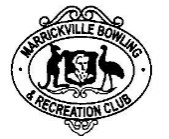 APPLICATION FOR CLUB MEMBERSHIP FORM JULY 2020 - JUNE 2021			PLEASE FILL OUT IN BLOCK LETTERSI, (Mr/ Mrs/ Miss/ Ms/ Dr/ Other)____________________________________________ Date Of Birth: _________________		       		                          (Full Name)Of (Full address) ___________________________________________________________________________________________________________________      Postcode_______________Phone No’s: Home:________________  Mobile:___________________  Email Address:_____________________________Occupation______________________________________   Country of Birth ______________________________________     Hereby apply to become a Bowling / Multi / Social / Junior member of Marrickville Bowling and Recreation Club subject to the Constitution of the Royal New South Wales Bowling Association, and the Constitution of the above Club.Do you intend to play bowls?            						Yes   or    NoAre you currently a member of any bowling club?  				Yes   or    NoIf yes, state Club or Clubs__________________________________________     R.N.S.W.B.A. Reg No_________________Have you been a member of any Club, Bowling or otherwise?              		Yes   or    NoIf yes, state Club or Clubs_____________________________________________________________________Have you ever been suspended, expelled or asked to resign from any Club?      	 Yes   or   No If yes, state Club or Clubs_____________________________________________________________________NOTE: Articles governing Membership for Bowling/Multi members. Any person who has been a member of an interstate club shall not be admitted to membership in this club unless he or she lodges with the Secretary of the latter club, plus R.N.S.W.B.A a Certificate of Clearance from the club of which he or she was last a member.Signature of Applicant__________________________________________________Date___________________________COMPLETE THIS SECTION FOR BOWLING MEMBERSHIP APPLICATIONS ONLY(Please fill out in Block letters)First Proposer Name______________________________________________   Acquaintance Period _________First Proposer Signature ___________________________________________  Badge Number______________Second Proposer Name___________________________________________   Acquaintance Period _________Second Proposer Signature _________________________________________  Badge Number______________ FINANCIAL REPORT:In the interest of reducing printing and associated costs, this year the Club offers members a choice how they would like to receive the Annual Financial Report. Please complete the following questionnaire and return it to the club immediately (Please tick your preferred choice): The member may access the reports on the following website: www.marrickvillebowlingclub.com The member may elect to receive the report as an electronic copy via email. Please advise email address      Email: _____________________________ The member may elect to receive, free of charge, a hard copy of the report for the financial year at the club premises.  The member may elect to receive, free of charge, a hard copy of the report for the financial year sent to their home address. Members may access the Club’s Code of Conduct and Privacy Policy on our website www.marrickvillebowlingclub.com.au